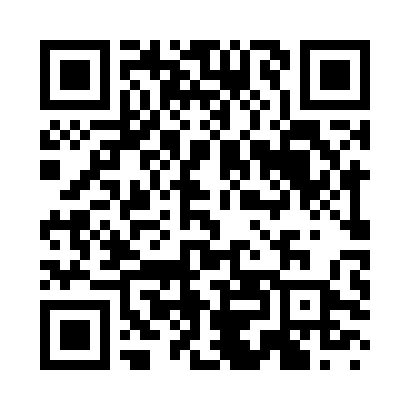 Prayer times for Zogno, ItalyMon 1 Jul 2024 - Wed 31 Jul 2024High Latitude Method: Angle Based RulePrayer Calculation Method: Muslim World LeagueAsar Calculation Method: HanafiPrayer times provided by https://www.salahtimes.comDateDayFajrSunriseDhuhrAsrMaghribIsha1Mon3:055:361:256:499:1511:372Tue3:065:361:266:499:1511:373Wed3:065:371:266:499:1411:374Thu3:065:381:266:499:1411:365Fri3:075:381:266:499:1411:356Sat3:075:391:266:499:1311:347Sun3:085:401:266:489:1311:328Mon3:085:401:276:489:1211:319Tue3:105:411:276:489:1211:3010Wed3:125:421:276:489:1111:2911Thu3:135:431:276:489:1111:2712Fri3:155:441:276:479:1011:2613Sat3:175:451:276:479:0911:2414Sun3:195:461:276:479:0911:2315Mon3:215:471:276:469:0811:2116Tue3:235:471:286:469:0711:2017Wed3:255:481:286:459:0611:1818Thu3:275:491:286:459:0511:1619Fri3:295:501:286:459:0511:1420Sat3:315:521:286:449:0411:1321Sun3:335:531:286:449:0311:1122Mon3:355:541:286:439:0211:0923Tue3:375:551:286:429:0111:0724Wed3:395:561:286:429:0011:0525Thu3:415:571:286:418:5811:0326Fri3:435:581:286:418:5711:0127Sat3:465:591:286:408:5610:5928Sun3:486:001:286:398:5510:5729Mon3:506:011:286:388:5410:5530Tue3:526:031:286:388:5210:5331Wed3:546:041:286:378:5110:51